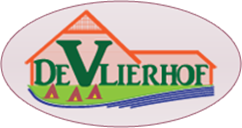 Camping De VlierhofCamping De VlierhofCamping De VlierhofCamping De VlierhofCamping De VlierhofCamping De VlierhofCamping De VlierhofCamping De VlierhofCamping De VlierhofSeizoenplaatsen 2022Seizoenplaatsen 2022Seizoenplaatsen 2022Seizoenplaatsen 2022Seizoenplaatsen 2022Seizoenplaatsen 2022Periode:Van:Van:Tot:Tot:Prijs:Prijs:Prijs:Prijs:Categorie:Categorie:Categorie:Categorie:Categorie:Categorie:Prijs:Prijs:Prijs:Prijs:Voorseizoen 2022 14 mrt 14 mrt3 juli3 juli€ 800,00€ 800,00€ 800,00€ 800,00Kampeerplek incl. 2 pers.Kampeerplek incl. 2 pers.Kampeerplek incl. 2 pers.Kampeerplek incl. 2 pers.Kampeerplek incl. 2 pers.Kampeerplek incl. 2 pers.€ 800,00€ 800,00€ 800,00€ 800,00Bij een voorseizoenplaats huurt u een kampeerplaats naar uw keuze.Bij een voorseizoenplaats huurt u een kampeerplaats naar uw keuze.Bij een voorseizoenplaats huurt u een kampeerplaats naar uw keuze.Bij een voorseizoenplaats huurt u een kampeerplaats naar uw keuze.Bij een voorseizoenplaats huurt u een kampeerplaats naar uw keuze.Bij een voorseizoenplaats huurt u een kampeerplaats naar uw keuze.Bij een voorseizoenplaats huurt u een kampeerplaats naar uw keuze.Bij een voorseizoenplaats huurt u een kampeerplaats naar uw keuze.Bij een voorseizoenplaats huurt u een kampeerplaats naar uw keuze.Bij een voorseizoenplaats huurt u een kampeerplaats naar uw keuze.Bij een voorseizoenplaats huurt u een kampeerplaats naar uw keuze.Bij een voorseizoenplaats huurt u een kampeerplaats naar uw keuze.Bij een voorseizoenplaats huurt u een kampeerplaats naar uw keuze.Bij een voorseizoenplaats huurt u een kampeerplaats naar uw keuze.kind tot 2 jaarkind tot 2 jaarkind tot 2 jaarkind tot 2 jaarkind tot 2 jaarkind tot 2 jaar€ 50,00De getoonde prijs is een ALL-IN tarief, dus ook incl. toeristenbelasting. De getoonde prijs is een ALL-IN tarief, dus ook incl. toeristenbelasting. De getoonde prijs is een ALL-IN tarief, dus ook incl. toeristenbelasting. De getoonde prijs is een ALL-IN tarief, dus ook incl. toeristenbelasting. De getoonde prijs is een ALL-IN tarief, dus ook incl. toeristenbelasting. De getoonde prijs is een ALL-IN tarief, dus ook incl. toeristenbelasting. De getoonde prijs is een ALL-IN tarief, dus ook incl. toeristenbelasting. De getoonde prijs is een ALL-IN tarief, dus ook incl. toeristenbelasting. De getoonde prijs is een ALL-IN tarief, dus ook incl. toeristenbelasting. De getoonde prijs is een ALL-IN tarief, dus ook incl. toeristenbelasting. De getoonde prijs is een ALL-IN tarief, dus ook incl. toeristenbelasting. De getoonde prijs is een ALL-IN tarief, dus ook incl. toeristenbelasting. De getoonde prijs is een ALL-IN tarief, dus ook incl. toeristenbelasting. De getoonde prijs is een ALL-IN tarief, dus ook incl. toeristenbelasting. kind 2 tot 12 jaarkind 2 tot 12 jaarkind 2 tot 12 jaarkind 2 tot 12 jaarkind 2 tot 12 jaarkind 2 tot 12 jaar€ 125,00€ 125,00€ 125,00€ 125,00Komen, verblijven en gaan wanneer u dat wilt voor een vaste aantrekkelijke Komen, verblijven en gaan wanneer u dat wilt voor een vaste aantrekkelijke Komen, verblijven en gaan wanneer u dat wilt voor een vaste aantrekkelijke Komen, verblijven en gaan wanneer u dat wilt voor een vaste aantrekkelijke Komen, verblijven en gaan wanneer u dat wilt voor een vaste aantrekkelijke Komen, verblijven en gaan wanneer u dat wilt voor een vaste aantrekkelijke Komen, verblijven en gaan wanneer u dat wilt voor een vaste aantrekkelijke Komen, verblijven en gaan wanneer u dat wilt voor een vaste aantrekkelijke Komen, verblijven en gaan wanneer u dat wilt voor een vaste aantrekkelijke Komen, verblijven en gaan wanneer u dat wilt voor een vaste aantrekkelijke Komen, verblijven en gaan wanneer u dat wilt voor een vaste aantrekkelijke Komen, verblijven en gaan wanneer u dat wilt voor een vaste aantrekkelijke Komen, verblijven en gaan wanneer u dat wilt voor een vaste aantrekkelijke Komen, verblijven en gaan wanneer u dat wilt voor een vaste aantrekkelijke pers. 12+ jaarpers. 12+ jaarpers. 12+ jaarpers. 12+ jaarpers. 12+ jaarpers. 12+ jaar€ 165,00prijs in deze prachtige periode met de meeste feestdagen.prijs in deze prachtige periode met de meeste feestdagen.prijs in deze prachtige periode met de meeste feestdagen.prijs in deze prachtige periode met de meeste feestdagen.prijs in deze prachtige periode met de meeste feestdagen.prijs in deze prachtige periode met de meeste feestdagen.prijs in deze prachtige periode met de meeste feestdagen.prijs in deze prachtige periode met de meeste feestdagen.prijs in deze prachtige periode met de meeste feestdagen.prijs in deze prachtige periode met de meeste feestdagen.prijs in deze prachtige periode met de meeste feestdagen.hond (aangelijnd)hond (aangelijnd)hond (aangelijnd)hond (aangelijnd)hond (aangelijnd)hond (aangelijnd)€ 50,00€ 50,00€ 50,00€ 50,00incl. 100 KW elektra*incl. 100 KW elektra*incl. 100 KW elektra*incl. 100 KW elektra*Hoogseizoen 20224 juli4 juli4 sept4 sept€ 1.020,00€ 1.020,00€ 1.020,00€ 1.020,00Kampeerplek incl. 2 pers.Kampeerplek incl. 2 pers.Kampeerplek incl. 2 pers.Kampeerplek incl. 2 pers.Kampeerplek incl. 2 pers.Kampeerplek incl. 2 pers.€ 1.020,00€ 1.020,00€ 1.020,00€ 1.020,00Heerlijk genieten aan het strand in de zonnigste periode van het jaar.Heerlijk genieten aan het strand in de zonnigste periode van het jaar.Heerlijk genieten aan het strand in de zonnigste periode van het jaar.Heerlijk genieten aan het strand in de zonnigste periode van het jaar.Heerlijk genieten aan het strand in de zonnigste periode van het jaar.Heerlijk genieten aan het strand in de zonnigste periode van het jaar.Heerlijk genieten aan het strand in de zonnigste periode van het jaar.Heerlijk genieten aan het strand in de zonnigste periode van het jaar.Heerlijk genieten aan het strand in de zonnigste periode van het jaar.Heerlijk genieten aan het strand in de zonnigste periode van het jaar.Heerlijk genieten aan het strand in de zonnigste periode van het jaar.Heerlijk genieten aan het strand in de zonnigste periode van het jaar.Heerlijk genieten aan het strand in de zonnigste periode van het jaar.Heerlijk genieten aan het strand in de zonnigste periode van het jaar.kind tot 2 jaarkind tot 2 jaarkind tot 2 jaarkind tot 2 jaarkind tot 2 jaarkind tot 2 jaar€ 85,00Bij een hoogseizoenplaats huurt u een kampeerplaats naar uw keuze.Bij een hoogseizoenplaats huurt u een kampeerplaats naar uw keuze.Bij een hoogseizoenplaats huurt u een kampeerplaats naar uw keuze.Bij een hoogseizoenplaats huurt u een kampeerplaats naar uw keuze.Bij een hoogseizoenplaats huurt u een kampeerplaats naar uw keuze.Bij een hoogseizoenplaats huurt u een kampeerplaats naar uw keuze.Bij een hoogseizoenplaats huurt u een kampeerplaats naar uw keuze.Bij een hoogseizoenplaats huurt u een kampeerplaats naar uw keuze.Bij een hoogseizoenplaats huurt u een kampeerplaats naar uw keuze.Bij een hoogseizoenplaats huurt u een kampeerplaats naar uw keuze.Bij een hoogseizoenplaats huurt u een kampeerplaats naar uw keuze.Bij een hoogseizoenplaats huurt u een kampeerplaats naar uw keuze.Bij een hoogseizoenplaats huurt u een kampeerplaats naar uw keuze.Bij een hoogseizoenplaats huurt u een kampeerplaats naar uw keuze.kind 2 tot 12 jaarkind 2 tot 12 jaarkind 2 tot 12 jaarkind 2 tot 12 jaarkind 2 tot 12 jaarkind 2 tot 12 jaar€ 140,00€ 140,00€ 140,00€ 140,00De getoonde prijs is een ALL-IN tarief, dus ook incl. toeristenbelasting. De getoonde prijs is een ALL-IN tarief, dus ook incl. toeristenbelasting. De getoonde prijs is een ALL-IN tarief, dus ook incl. toeristenbelasting. De getoonde prijs is een ALL-IN tarief, dus ook incl. toeristenbelasting. De getoonde prijs is een ALL-IN tarief, dus ook incl. toeristenbelasting. De getoonde prijs is een ALL-IN tarief, dus ook incl. toeristenbelasting. De getoonde prijs is een ALL-IN tarief, dus ook incl. toeristenbelasting. De getoonde prijs is een ALL-IN tarief, dus ook incl. toeristenbelasting. De getoonde prijs is een ALL-IN tarief, dus ook incl. toeristenbelasting. De getoonde prijs is een ALL-IN tarief, dus ook incl. toeristenbelasting. De getoonde prijs is een ALL-IN tarief, dus ook incl. toeristenbelasting. De getoonde prijs is een ALL-IN tarief, dus ook incl. toeristenbelasting. De getoonde prijs is een ALL-IN tarief, dus ook incl. toeristenbelasting. De getoonde prijs is een ALL-IN tarief, dus ook incl. toeristenbelasting. pers. 12+ jaarpers. 12+ jaarpers. 12+ jaarpers. 12+ jaarpers. 12+ jaarpers. 12+ jaar€ 180,00Komen, verblijven en gaan wanneer u dat wilt het hele hoogseizoen.Komen, verblijven en gaan wanneer u dat wilt het hele hoogseizoen.Komen, verblijven en gaan wanneer u dat wilt het hele hoogseizoen.Komen, verblijven en gaan wanneer u dat wilt het hele hoogseizoen.Komen, verblijven en gaan wanneer u dat wilt het hele hoogseizoen.Komen, verblijven en gaan wanneer u dat wilt het hele hoogseizoen.Komen, verblijven en gaan wanneer u dat wilt het hele hoogseizoen.Komen, verblijven en gaan wanneer u dat wilt het hele hoogseizoen.Komen, verblijven en gaan wanneer u dat wilt het hele hoogseizoen.Komen, verblijven en gaan wanneer u dat wilt het hele hoogseizoen.Komen, verblijven en gaan wanneer u dat wilt het hele hoogseizoen.Komen, verblijven en gaan wanneer u dat wilt het hele hoogseizoen.Komen, verblijven en gaan wanneer u dat wilt het hele hoogseizoen.Komen, verblijven en gaan wanneer u dat wilt het hele hoogseizoen.hond (aangelijnd)hond (aangelijnd)hond (aangelijnd)hond (aangelijnd)hond (aangelijnd)hond (aangelijnd)€ 60,00€ 60,00€ 60,00€ 60,00incl. 100 KW elektra*incl. 100 KW elektra*incl. 100 KW elektra*incl. 100 KW elektra*Naseizoen 2022 5 sept 5 sept29okt29okt€ 465,00€ 465,00€ 465,00€ 465,00Kampeerplek incl. 2 pers.Kampeerplek incl. 2 pers.Kampeerplek incl. 2 pers.Kampeerplek incl. 2 pers.Kampeerplek incl. 2 pers.Kampeerplek incl. 2 pers.€ 465,00€ 465,00€ 465,00€ 465,00Lekker nazomeren en genieten van de rust voor een zeer aantrekkelijke Lekker nazomeren en genieten van de rust voor een zeer aantrekkelijke Lekker nazomeren en genieten van de rust voor een zeer aantrekkelijke Lekker nazomeren en genieten van de rust voor een zeer aantrekkelijke Lekker nazomeren en genieten van de rust voor een zeer aantrekkelijke Lekker nazomeren en genieten van de rust voor een zeer aantrekkelijke Lekker nazomeren en genieten van de rust voor een zeer aantrekkelijke Lekker nazomeren en genieten van de rust voor een zeer aantrekkelijke Lekker nazomeren en genieten van de rust voor een zeer aantrekkelijke Lekker nazomeren en genieten van de rust voor een zeer aantrekkelijke Lekker nazomeren en genieten van de rust voor een zeer aantrekkelijke Lekker nazomeren en genieten van de rust voor een zeer aantrekkelijke Lekker nazomeren en genieten van de rust voor een zeer aantrekkelijke Lekker nazomeren en genieten van de rust voor een zeer aantrekkelijke kind tot 2 jaarkind tot 2 jaarkind tot 2 jaarkind tot 2 jaarkind tot 2 jaarkind tot 2 jaar€ 30,00prijs. Bij een naseizoenplaats huurt u een kampeerplaats naar uw keuze.prijs. Bij een naseizoenplaats huurt u een kampeerplaats naar uw keuze.prijs. Bij een naseizoenplaats huurt u een kampeerplaats naar uw keuze.prijs. Bij een naseizoenplaats huurt u een kampeerplaats naar uw keuze.prijs. Bij een naseizoenplaats huurt u een kampeerplaats naar uw keuze.prijs. Bij een naseizoenplaats huurt u een kampeerplaats naar uw keuze.prijs. Bij een naseizoenplaats huurt u een kampeerplaats naar uw keuze.prijs. Bij een naseizoenplaats huurt u een kampeerplaats naar uw keuze.prijs. Bij een naseizoenplaats huurt u een kampeerplaats naar uw keuze.prijs. Bij een naseizoenplaats huurt u een kampeerplaats naar uw keuze.prijs. Bij een naseizoenplaats huurt u een kampeerplaats naar uw keuze.prijs. Bij een naseizoenplaats huurt u een kampeerplaats naar uw keuze.prijs. Bij een naseizoenplaats huurt u een kampeerplaats naar uw keuze.prijs. Bij een naseizoenplaats huurt u een kampeerplaats naar uw keuze.kind 2 tot 12 jaarkind 2 tot 12 jaarkind 2 tot 12 jaarkind 2 tot 12 jaarkind 2 tot 12 jaarkind 2 tot 12 jaar€ 70,00€ 70,00€ 70,00€ 70,00De getoonde prijs is een ALL-IN tarief, dus ook incl. toeristenbelasting. De getoonde prijs is een ALL-IN tarief, dus ook incl. toeristenbelasting. De getoonde prijs is een ALL-IN tarief, dus ook incl. toeristenbelasting. De getoonde prijs is een ALL-IN tarief, dus ook incl. toeristenbelasting. De getoonde prijs is een ALL-IN tarief, dus ook incl. toeristenbelasting. De getoonde prijs is een ALL-IN tarief, dus ook incl. toeristenbelasting. De getoonde prijs is een ALL-IN tarief, dus ook incl. toeristenbelasting. De getoonde prijs is een ALL-IN tarief, dus ook incl. toeristenbelasting. De getoonde prijs is een ALL-IN tarief, dus ook incl. toeristenbelasting. De getoonde prijs is een ALL-IN tarief, dus ook incl. toeristenbelasting. De getoonde prijs is een ALL-IN tarief, dus ook incl. toeristenbelasting. De getoonde prijs is een ALL-IN tarief, dus ook incl. toeristenbelasting. De getoonde prijs is een ALL-IN tarief, dus ook incl. toeristenbelasting. De getoonde prijs is een ALL-IN tarief, dus ook incl. toeristenbelasting. pers. 12+ jaarpers. 12+ jaarpers. 12+ jaarpers. 12+ jaarpers. 12+ jaarpers. 12+ jaar€ 90,00Komen, verblijven en gaan wanneer u dat wilt voor een vaste aantrekkelijke Komen, verblijven en gaan wanneer u dat wilt voor een vaste aantrekkelijke Komen, verblijven en gaan wanneer u dat wilt voor een vaste aantrekkelijke Komen, verblijven en gaan wanneer u dat wilt voor een vaste aantrekkelijke Komen, verblijven en gaan wanneer u dat wilt voor een vaste aantrekkelijke Komen, verblijven en gaan wanneer u dat wilt voor een vaste aantrekkelijke Komen, verblijven en gaan wanneer u dat wilt voor een vaste aantrekkelijke Komen, verblijven en gaan wanneer u dat wilt voor een vaste aantrekkelijke Komen, verblijven en gaan wanneer u dat wilt voor een vaste aantrekkelijke Komen, verblijven en gaan wanneer u dat wilt voor een vaste aantrekkelijke Komen, verblijven en gaan wanneer u dat wilt voor een vaste aantrekkelijke Komen, verblijven en gaan wanneer u dat wilt voor een vaste aantrekkelijke Komen, verblijven en gaan wanneer u dat wilt voor een vaste aantrekkelijke Komen, verblijven en gaan wanneer u dat wilt voor een vaste aantrekkelijke hond (aangelijnd)hond (aangelijnd)hond (aangelijnd)hond (aangelijnd)hond (aangelijnd)hond (aangelijnd)€ 30,00€ 30,00€ 30,00€ 30,00prijs in het naseizoen.prijs in het naseizoen.prijs in het naseizoen.prijs in het naseizoen.incl. 100 KW elektra*incl. 100 KW elektra*incl. 100 KW elektra*incl. 100 KW elektra*Volseizoen 202214 mrt14 mrt29okt29okt€ 1.500,00€ 1.500,00€ 1.500,00€ 1.500,00Kampeerplek incl. 2 pers.Kampeerplek incl. 2 pers.Kampeerplek incl. 2 pers.Kampeerplek incl. 2 pers.Kampeerplek incl. 2 pers.Kampeerplek incl. 2 pers. € 1.500,00 € 1.500,00 € 1.500,00 € 1.500,00Bij een volseizoenplaats huurt u een kampeerplaats naar uw keuze.Bij een volseizoenplaats huurt u een kampeerplaats naar uw keuze.Bij een volseizoenplaats huurt u een kampeerplaats naar uw keuze.Bij een volseizoenplaats huurt u een kampeerplaats naar uw keuze.Bij een volseizoenplaats huurt u een kampeerplaats naar uw keuze.Bij een volseizoenplaats huurt u een kampeerplaats naar uw keuze.Bij een volseizoenplaats huurt u een kampeerplaats naar uw keuze.Bij een volseizoenplaats huurt u een kampeerplaats naar uw keuze.Bij een volseizoenplaats huurt u een kampeerplaats naar uw keuze.Bij een volseizoenplaats huurt u een kampeerplaats naar uw keuze.Bij een volseizoenplaats huurt u een kampeerplaats naar uw keuze.Bij een volseizoenplaats huurt u een kampeerplaats naar uw keuze.Bij een volseizoenplaats huurt u een kampeerplaats naar uw keuze.Bij een volseizoenplaats huurt u een kampeerplaats naar uw keuze.kind tot 2 jr.kind tot 2 jr.kind tot 2 jr.kind tot 2 jr.kind tot 2 jr.kind tot 2 jr.€ 95,00De getoonde prijs is een ALL-IN tarief, dus ook incl. toeristenbelasting. De getoonde prijs is een ALL-IN tarief, dus ook incl. toeristenbelasting. De getoonde prijs is een ALL-IN tarief, dus ook incl. toeristenbelasting. De getoonde prijs is een ALL-IN tarief, dus ook incl. toeristenbelasting. De getoonde prijs is een ALL-IN tarief, dus ook incl. toeristenbelasting. De getoonde prijs is een ALL-IN tarief, dus ook incl. toeristenbelasting. De getoonde prijs is een ALL-IN tarief, dus ook incl. toeristenbelasting. De getoonde prijs is een ALL-IN tarief, dus ook incl. toeristenbelasting. De getoonde prijs is een ALL-IN tarief, dus ook incl. toeristenbelasting. De getoonde prijs is een ALL-IN tarief, dus ook incl. toeristenbelasting. De getoonde prijs is een ALL-IN tarief, dus ook incl. toeristenbelasting. De getoonde prijs is een ALL-IN tarief, dus ook incl. toeristenbelasting. De getoonde prijs is een ALL-IN tarief, dus ook incl. toeristenbelasting. De getoonde prijs is een ALL-IN tarief, dus ook incl. toeristenbelasting. kind 2 tot 12 jaarkind 2 tot 12 jaarkind 2 tot 12 jaarkind 2 tot 12 jaarkind 2 tot 12 jaarkind 2 tot 12 jaar€ 225,00€ 225,00€ 225,00€ 225,00Komen, verblijven en gaan wanneer u dat wilt voor een vaste aantrekkelijke Komen, verblijven en gaan wanneer u dat wilt voor een vaste aantrekkelijke Komen, verblijven en gaan wanneer u dat wilt voor een vaste aantrekkelijke Komen, verblijven en gaan wanneer u dat wilt voor een vaste aantrekkelijke Komen, verblijven en gaan wanneer u dat wilt voor een vaste aantrekkelijke Komen, verblijven en gaan wanneer u dat wilt voor een vaste aantrekkelijke Komen, verblijven en gaan wanneer u dat wilt voor een vaste aantrekkelijke Komen, verblijven en gaan wanneer u dat wilt voor een vaste aantrekkelijke Komen, verblijven en gaan wanneer u dat wilt voor een vaste aantrekkelijke Komen, verblijven en gaan wanneer u dat wilt voor een vaste aantrekkelijke Komen, verblijven en gaan wanneer u dat wilt voor een vaste aantrekkelijke Komen, verblijven en gaan wanneer u dat wilt voor een vaste aantrekkelijke Komen, verblijven en gaan wanneer u dat wilt voor een vaste aantrekkelijke Komen, verblijven en gaan wanneer u dat wilt voor een vaste aantrekkelijke pers. 12+ jaarpers. 12+ jaarpers. 12+ jaarpers. 12+ jaarpers. 12+ jaarpers. 12+ jaar€ 290,00prijs.prijs.hond (aangelijnd)hond (aangelijnd)hond (aangelijnd)hond (aangelijnd)hond (aangelijnd)hond (aangelijnd)hond (aangelijnd)€ 75,00€ 75,00€ 75,00incl. 200 KW elektra*incl. 200 KW elektra*incl. 200 KW elektra*incl. 200 KW elektra*U kunt seizoenplaatsen alleen boeken op de volgende velden:Hoonderloop, Grondwal West, Grondwal Zuid, Zwaluwoever, Middenplas, Strandveld en Visstek.U kunt seizoenplaatsen alleen boeken op de volgende velden:Hoonderloop, Grondwal West, Grondwal Zuid, Zwaluwoever, Middenplas, Strandveld en Visstek.U kunt seizoenplaatsen alleen boeken op de volgende velden:Hoonderloop, Grondwal West, Grondwal Zuid, Zwaluwoever, Middenplas, Strandveld en Visstek.U kunt seizoenplaatsen alleen boeken op de volgende velden:Hoonderloop, Grondwal West, Grondwal Zuid, Zwaluwoever, Middenplas, Strandveld en Visstek.U kunt seizoenplaatsen alleen boeken op de volgende velden:Hoonderloop, Grondwal West, Grondwal Zuid, Zwaluwoever, Middenplas, Strandveld en Visstek.U kunt seizoenplaatsen alleen boeken op de volgende velden:Hoonderloop, Grondwal West, Grondwal Zuid, Zwaluwoever, Middenplas, Strandveld en Visstek.U kunt seizoenplaatsen alleen boeken op de volgende velden:Hoonderloop, Grondwal West, Grondwal Zuid, Zwaluwoever, Middenplas, Strandveld en Visstek.U kunt seizoenplaatsen alleen boeken op de volgende velden:Hoonderloop, Grondwal West, Grondwal Zuid, Zwaluwoever, Middenplas, Strandveld en Visstek.U kunt seizoenplaatsen alleen boeken op de volgende velden:Hoonderloop, Grondwal West, Grondwal Zuid, Zwaluwoever, Middenplas, Strandveld en Visstek.U kunt seizoenplaatsen alleen boeken op de volgende velden:Hoonderloop, Grondwal West, Grondwal Zuid, Zwaluwoever, Middenplas, Strandveld en Visstek.U kunt seizoenplaatsen alleen boeken op de volgende velden:Hoonderloop, Grondwal West, Grondwal Zuid, Zwaluwoever, Middenplas, Strandveld en Visstek.U kunt seizoenplaatsen alleen boeken op de volgende velden:Hoonderloop, Grondwal West, Grondwal Zuid, Zwaluwoever, Middenplas, Strandveld en Visstek.U kunt seizoenplaatsen alleen boeken op de volgende velden:Hoonderloop, Grondwal West, Grondwal Zuid, Zwaluwoever, Middenplas, Strandveld en Visstek.U kunt seizoenplaatsen alleen boeken op de volgende velden:Hoonderloop, Grondwal West, Grondwal Zuid, Zwaluwoever, Middenplas, Strandveld en Visstek.*meer verbruik elektra wordt afgerekend middels meter: €0,35 per KwH*meer verbruik elektra wordt afgerekend middels meter: €0,35 per KwH*meer verbruik elektra wordt afgerekend middels meter: €0,35 per KwH*meer verbruik elektra wordt afgerekend middels meter: €0,35 per KwH*meer verbruik elektra wordt afgerekend middels meter: €0,35 per KwH*meer verbruik elektra wordt afgerekend middels meter: €0,35 per KwH*meer verbruik elektra wordt afgerekend middels meter: €0,35 per KwH*meer verbruik elektra wordt afgerekend middels meter: €0,35 per KwH*meer verbruik elektra wordt afgerekend middels meter: €0,35 per KwH*meer verbruik elektra wordt afgerekend middels meter: €0,35 per KwH*meer verbruik elektra wordt afgerekend middels meter: €0,35 per KwH*meer verbruik elektra wordt afgerekend middels meter: €0,35 per KwH*meer verbruik elektra wordt afgerekend middels meter: €0,35 per KwH*meer verbruik elektra wordt afgerekend middels meter: €0,35 per KwHGroot Wassink VofGroot Wassink VofMobiel: (0031)06-13411536Mobiel: (0031)06-13411536Mobiel: (0031)06-13411536Mobiel: (0031)06-13411536Iban: NL49 RABO 0316401145Iban: NL49 RABO 0316401145Iban: NL49 RABO 0316401145Iban: NL49 RABO 0316401145Iban: NL49 RABO 0316401145Iban: NL49 RABO 0316401145Iban: NL49 RABO 0316401145Iban: NL49 RABO 0316401145Iban: NL49 RABO 0316401145Hupselse Markenweg 25Hupselse Markenweg 25Email:   info@vlierhofeibergen.nlEmail:   info@vlierhofeibergen.nlEmail:   info@vlierhofeibergen.nlEmail:   info@vlierhofeibergen.nlKVK: 08137555KVK: 08137555KVK: 08137555KVK: 08137555KVK: 08137555KVK: 08137555KVK: 08137555KVK: 08137555KVK: 081375557151NV Eibergen NL7151NV Eibergen NLWeb: www.devlierhof.nlWeb: www.devlierhof.nlWeb: www.devlierhof.nlWeb: www.devlierhof.nlBTW: NL8149 37 032 B 02BTW: NL8149 37 032 B 02BTW: NL8149 37 032 B 02BTW: NL8149 37 032 B 02BTW: NL8149 37 032 B 02BTW: NL8149 37 032 B 02BTW: NL8149 37 032 B 02BTW: NL8149 37 032 B 02BTW: NL8149 37 032 B 02Tel: (0031)544-481375Tel: (0031)544-481375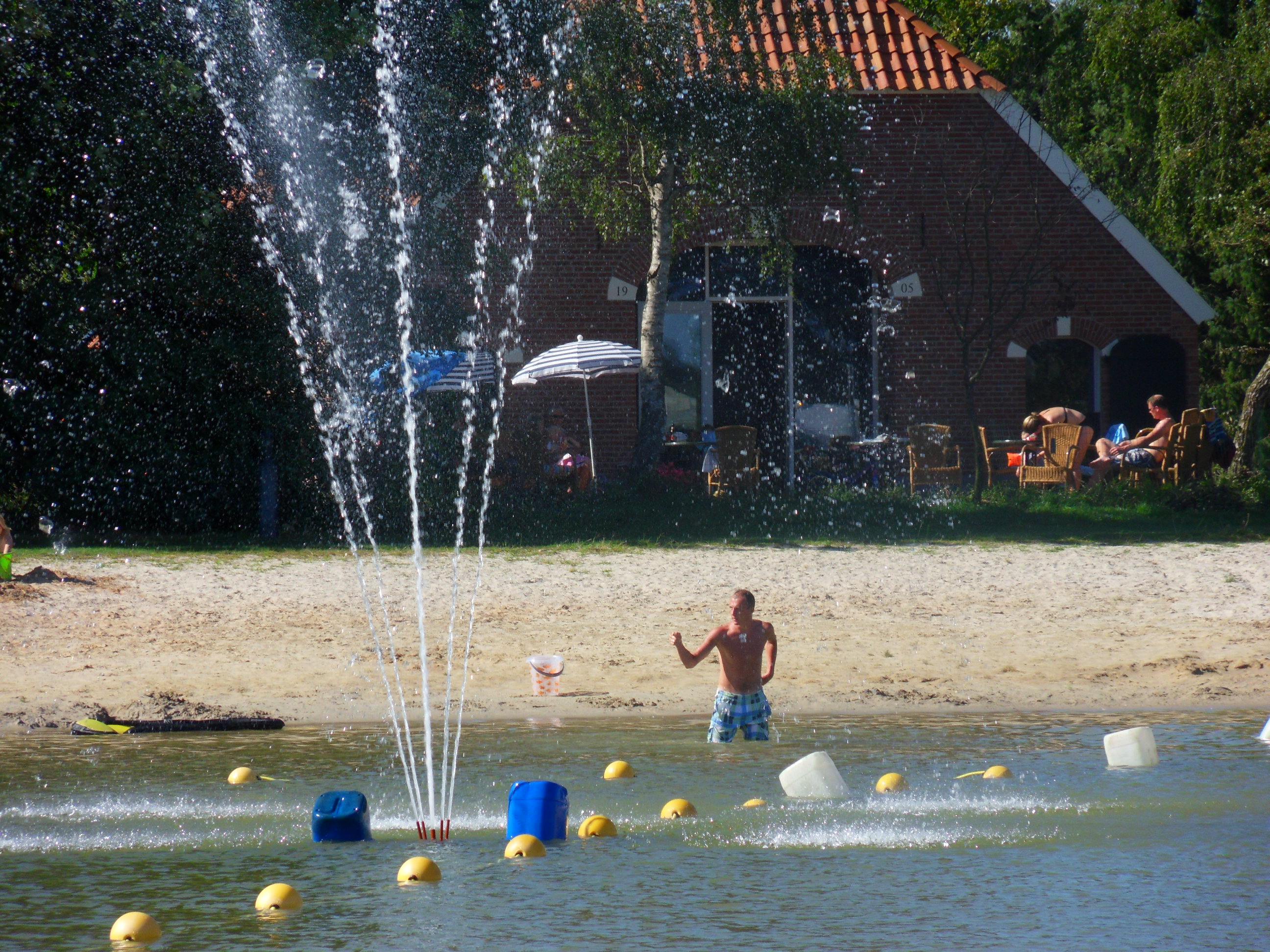 